SOAL EVALUASI MATA KULIAH DEVELOPING WEB APPLIC. USI ASPApa manfaat menggunakan theme ?... jelaskan ?Jelaskan perbedaan server side state management dan client side state management ?Jelakan gambar berikut ini ?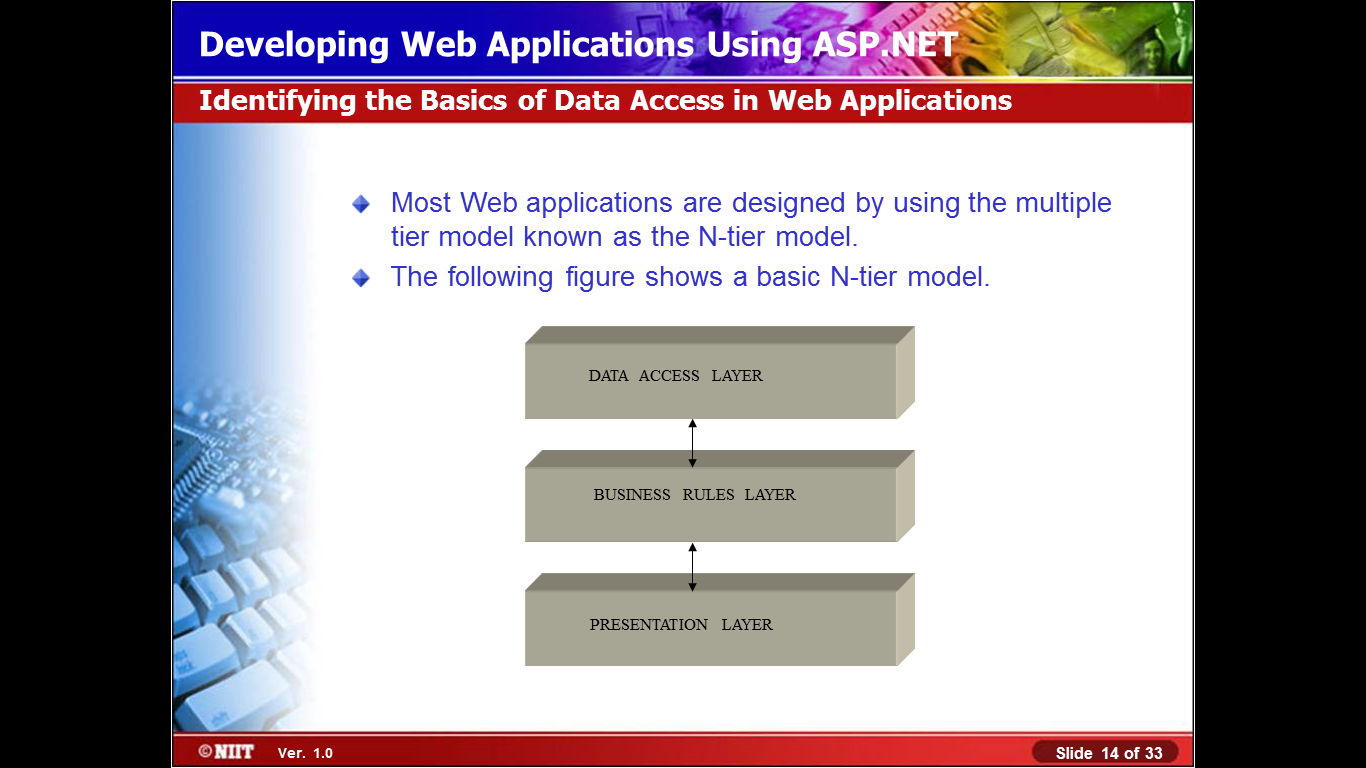 Jelaskan bagaimana pengaksesan data menggunakan presentation layer, DAL dan LINQ ?